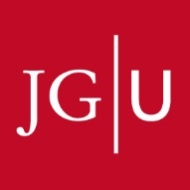 Faculty: Department: : ____________(Student ID number / Matr.-Nr.: ), Exam date:  Course title: Teacher / supervisor: [Please confirm the following statements by ticking the boxes.]DECLARATION OF CAPABILITY TO TAKE THE EXAM I confirm that I am well enough to take the exam. I am both physically and mentally able to complete the take-home exam.DECLARATION OF ACADEMIC INTEGRITY
According to § 3: 3 of the Teil-Rahmenprüfungsordnung der Johannes Gutenberg-Universität Mainz für die Durchführung eines vorwiegend digitalen Semesters (Corona-Satzung) for the independent and proper participation in a take-home exam: I have taken this take-home exam on my own and haven’t used any sources or devices other than the ones allowed (including electronic media and web resources).. I have received this declaration at the beginning of the exam. I have been informed by my teacher / my supervisor about the consequences of an attempt to cheat Signed: 	